SPOTKANIA Z KSIĄŻKĄSerdecznie zapraszamy na spotkanie poświęcone dyskusji nad książkąJoanny ZalewskiejCzłowiek stary wobec zmiany kulturowej Perspektywa teorii praktyk społecznychWydawnictwo Naukowe SCHOLAR, Warszawa 2015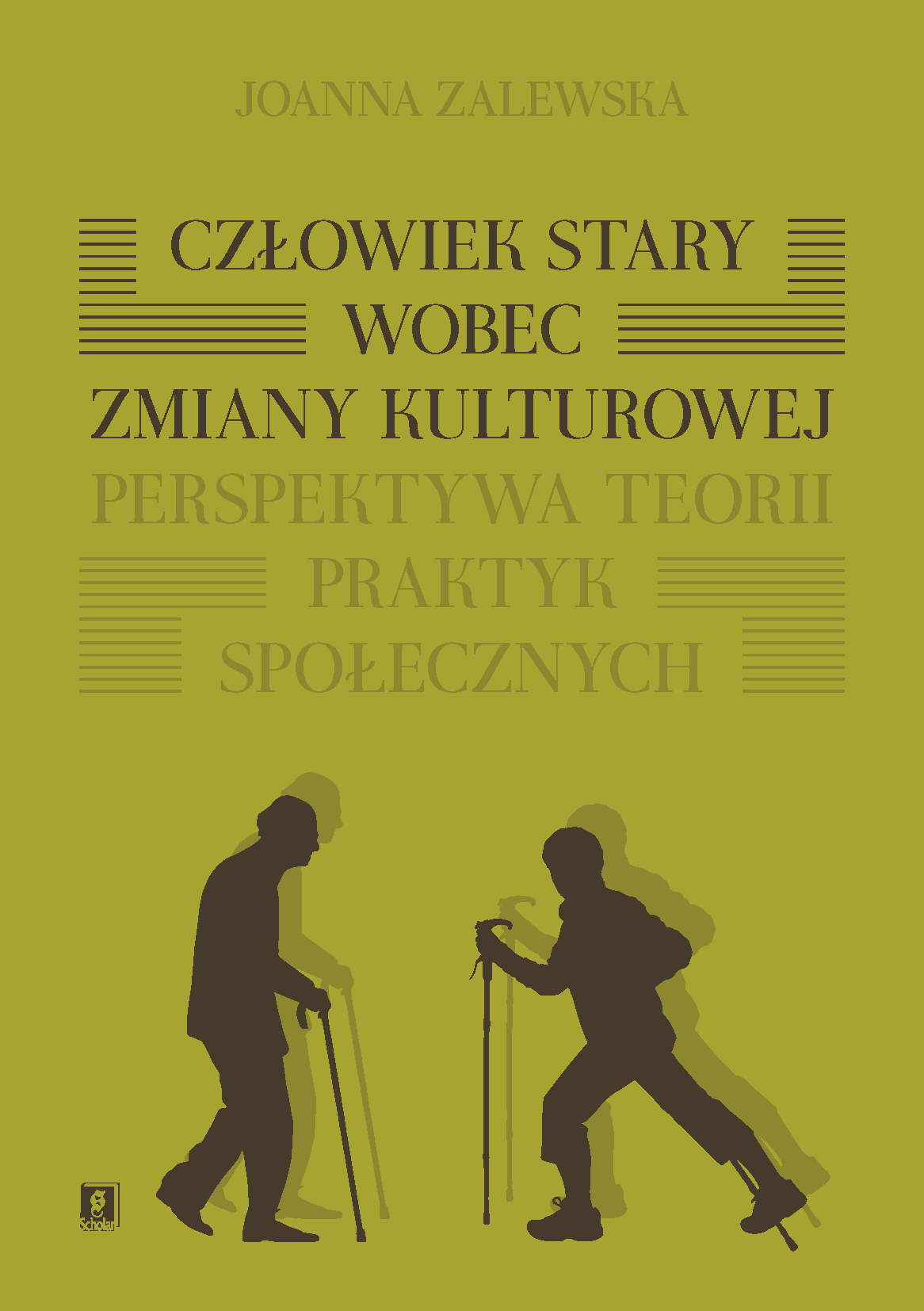 Spotkanie odbędzie się 17 maja (środa) 2017 r.o godz. 15.30 w Akademii Pedagogiki Specjalnej w Warszawieul. Szczęśliwicka 40, budynek C, Sala Senatu (II piętro)o książce mówić będąDr. Ewa Klekot (Instytut Etnologii i Antropologii Kulturowej, Uniwersytet Warszawski)Dr Marta Olcoń-Kubicka (Instytut Filozofii i Socjologii, Polska Akademia Nauk) Spotkanie poprowadzi dr hab., prof. APS Barbara Pasamonik Organizator: Katedra Socjologii Kultury IFIS APS